Convite 01/2015				O Sr. Marcelo Fortes Barbieri, Presidente do Comitê Bacia Hidrográfica do Tietê Jacaré CBH-TJ, no uso de suas atribuições legais vem por meio desta convidar Vossa Senhoria, para a 57a Reunião Plenária conforme segue:Data: 				06 de março de 2015Hora: 				08:30 horas - Primeira Convocação				09:30 horas - Segunda ConvocaçãoLocal:				Centro Internacional de Convenção de Araraquara "Dr. Nelson Barbieri" 				Rua Ivo Antônio Magnani s/n - Fonte Luminosa				Próximo ao Ginásio Castelo Branco (Gigantão)				Araraquara -  SPPauta:				1 - Abertura;				2 - Aprovação da Ata da Reunião Anterior;				3 - Assuntos Gerais; 				4 - Eleição da Plenária e Diretoria para o Biênio 2015/2017;5 - Posse da Diretoria;				6 - Eleição das Câmaras Técnicas;				7 - Encerramento						Araraquara, 03 de fevereiro de 2015Marcelo Fortes Barbieri Presidente do CBH – TJPrefeito de Araraquara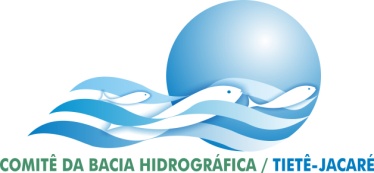 COMITÊ  DA   BACIA   HIDROGRÁFICA   DO   TIETÊ   -   JACARÉAv. Cap. Noray de Paula e Silva, 135 -  Fone: (16)3333-7010  -  Fax: (16)3333-2525CEP: 14.807-071  -  Araraquara  -  SPe-mail: comitetj@yahoo.com.br